Муниципальное автономное дошкольное образовательное учреждение«Детский сад №43 «Малыш»ПРОЕКТВО ВТОРОЙ МЛАДШЕЙ ГРУППЕ           «Дорожная Азбука»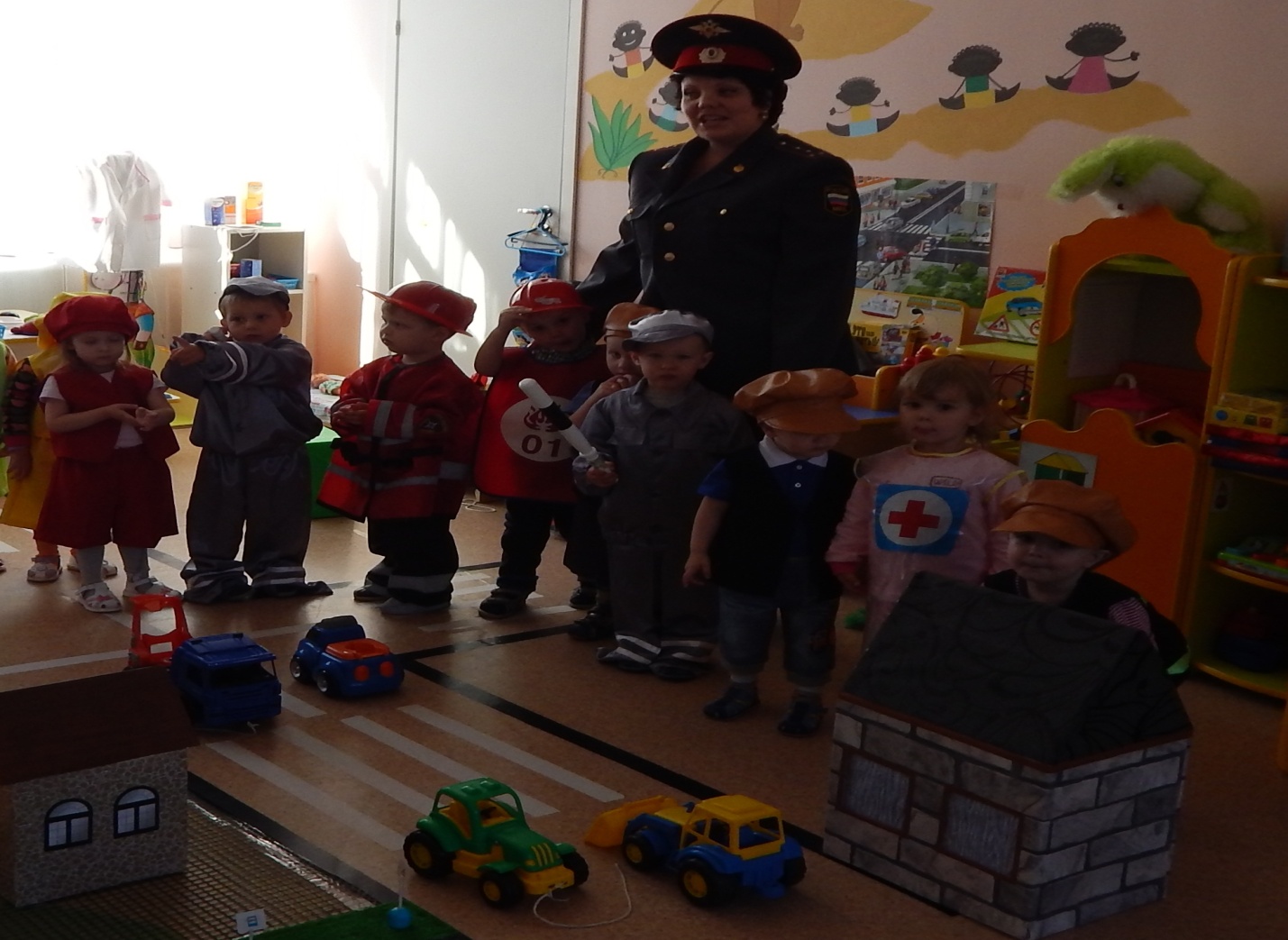 Воспитатель 9 группы:Таушканова  Любовь Васильевна2017 годПроект: "Дорожная азбука " во второй младшей группе  №9Вид проекта:   познавательно - игровойУчастники проекта:  Дети, родители и воспитатель группы, инспектор ГИБДД.Автор проекта: Воспитатель –Таушканова Л.В                                                                                           Продолжительность:  краткосрочный (1 месяц)Актуальность: Все мы живем в обществе, где надо соблюдать определенные нормы и правила поведения в дорожно-транспортной обстановке. Зачастую виновниками дорожно-транспортных происшествий являются сами дети, которые играют вблизи дорог, переходят улицу в неположенных местах, неправильно входят в транспортные средства и выходят из них. Приводят к этому элементарное незнание основ правил дорожного движения и безучастное отношение взрослых к поведению детей на проезжей части. У детей отсутствует защитная психологическая реакция на дорожную обстановку, которая свойственна взрослым. Они ещё не умеют в должной степени управлять своим поведением.  Вот почему с самого раннего возраста необходимо учить детей безопасному поведению на улицах, дорогах, в транспорте и правилам дорожного движения. В этом должны принимать участие и родители, и дошкольные учреждения. Цель: Формирование у детей дошкольного возраста основ безопасного поведения на дороге, на улице и в транспорте.Цель сотрудничества с родителями – повысить образовательный уровень родителей по данной проблеме, обозначить круг правил, с которыми необходимо знакомить, прежде всего, в семье.

Задачи:1.Обучить детей необходимому минимуму Правил дорожного движения и дорожных знаков.2.Научить ребёнка грамотно использовать полученные знания.3.Повышение компетентности родителей по вопросам касающихся ПДД. Этапы реализации проекта:       Подготовительный этап1. Донести до участников проекта важность данной          темы.2. Создать развивающую среду: подобрать материалы, игрушки, атрибуты, для игровой деятельности; дидактические игры, иллюстрированный материал, художественную литературу по теме «Безопасная дорога»3. Подобрать материал для продуктивной деятельности4. Составить перспективный план мероприятий Основной этапСоциализация. Социально-личностное развитие.- Дидактические игры: «На дороге», « Подумай – отгадай» «Собери светофор», «Угадай, на чем повезешь?»- Наблюдение за транспортом;- Беседа : «Улица полна неожиданностей» Физическое развитие и здоровье сбережение.- Подвижные игры: «Воробушки и автомобиль», « Птички и автомобиль», «Цветные автомобили», «Сигналы светофора»; Познавательно-речевое развитие. Образовательная область «Познание».- ОД «Труд водителя», «Безопасность на дороге»- Беседы: «Как переходить улицу»; «Правила поведения на дороге»;- Дидактическая игра: «Один - много», «Назови машину». Художественно-эстетическое развитие.Образовательная область «Коммуникация».- Чтение художественной литературы на тему «Безопасная дорога»: С. Маршак «Мяч», В. Берестов «Про машину» , А. Барто «Грузовик» ; В. Семерин «Держись дорожных правил строго»;- НОД «Не попади в беду на дороге», «Как нам транспорт помогает?»- Загадки о транспорте Образовательная область «Художественное творчество»- лепка на тему «Разноцветные колеса»;- оттиски машин на мокром песке;- рисование «Дорога для машин»- аппликация «Автобус для зверят» Игровая деятельность- сюжетно-ролевые игры: «Автобус», «Мы – водители», «Светофор»;- дидактические и развивающие игры: «Профессии», «Умные машины», «Разрешено - запрещено» Работа с родителями.- Консультация «Безопасность детей на улице»;- Консультация «Как переходить улицу с детьми»-Ширма «Родителям о правилах дорожного движения».  Заключительный этап- Благодаря проекту дети получили и усвоили знания о правилах поведения на  дороге, научились применять полученные знания о правилах дорожного движения в играх, инсценировках, в повседневной жизни.  - Презентация проекта. Объединённые усилия педагогов и родителей в вопросе ознакомления детей с правилами дорожного движения и их соблюдению в жизни планомерно и активно распространялись знания о правилах дорожного движения среди родителей. - Развлечение «Дорожная азбука»